Publicado en Consell el 30/09/2019 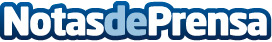 Garden Hotels patrocina el Mallorca Cycling FestivalLa cadena hotelera vuelve a ser sponsor un año más de uno de los mayores eventos ciclistas en Mallorca que se organiza cada año en el pueblo de Consell durante el mes de octubre y que reúne a un gran número de deportistas, ciclistas amateurs y aficionados a este deporte que participan en una gran variedad de talleres, pruebas deportivas, carreras y actividades durante un fin de semana completo en el que no falta animación, gastronomía y música en directoDatos de contacto:Contenido SEO609958705Nota de prensa publicada en: https://www.notasdeprensa.es/garden-hotels-patrocina-el-mallorca-cycling Categorias: Baleares Entretenimiento Ciclismo http://www.notasdeprensa.es